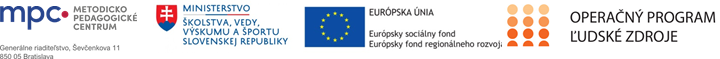 Štvrťročná správa o činnosti Operačný programOP Ľudské zdroje Prioritná os1 Vzdelávanie PrijímateľMetodicko-pedagogické centrumNázov projektuPomáhajúce profesie v edukácii detí a žiakovKód ITMS ŽoP312011Y720Meno a priezvisko zamestnancaMeno a priezvisko PA + škola (doplniť)Názov a číslo rozpočtovej položky rozpočtu projektu4.6.1.2.2. Pedagogický asistent v ZŠ, SŠ (vybrať)Obdobie vykonávanej činnosti01.07.2021 resp. dátum nástupu podľa  zmluvy – 30.09.2021Správa o činnosti:  Zoznam výstupov činnosti (prílohy):*Vypracoval (meno, priezvisko, dátum)Meno a priezvisko (doplniť), 04.10.2021PodpisSchválil (meno, priezvisko riaditeľa, dátum)Meno a priezvisko (doplniť), 04.10.2021Podpis